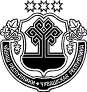 О внесении изменений в Положение об организации питания учащихся в         муниципальных общеобразовательных учреждениях Аликовского муниципального округа Чувашской Республики, утвержденное постановлением администрации Аликовского муниципального округа от 30.03.2023 № 372В соответствии с Федеральным законом от 29.12.2012 № 273-ФЗ «Об образовании в Российской Федерации», Законом Чувашской Республики от 30.07.2013 № 50 «Об образовании в Чувашской Республике» администрация Аликовского муниципального округа Чувашской Республики   п о с т а н о в л я е т: Внести в Положение об организации питания учащихся в муниципальных общеобразовательных учреждениях Аликовского муниципального округа Чувашской Республики, утвержденное постановлением администрации Аликовского муниципального округа от 30.03.2023 № 372 изменения согласно приложению к настоящему постановлению.2. Настоящее постановление вступает в силу со дня его официального опубликования и распространяется на правоотношения, возникшие с 1 ноября 2023 года.И. о. главы Аликовского муниципального округа                                                                                            Л. М. НикитинаПриложение к постановлению администрации
Аликовского муниципального округа
от __________№____Изменения,которые вносятся в Положение об организации питания учащихся в муниципальных общеобразовательных учреждениях Аликовского муниципального округа Чувашской Республики, утвержденное постановлением администрации Аликовского муниципального округа от 30.03.2023 № 372Пункт 2.2. раздела «2. Питание обучающихся на платной, бесплатной и льготной основах» изложить в следующей редакции:«2.2. Право на бесплатное питание в муниципальных общеобразовательных организациях Аликовского муниципального округа имеют:   а) учащиеся с ограниченными возможностями здоровья;б) учащиеся по образовательным программам начального общего образования; в) учащиеся из многодетных малоимущих семей, обучающиеся по образовательным программам основного общего и среднего общего образования; г) учащиеся общеобразовательных организаций, осваивающие образовательные программы начального общего, основного общего и среднего общего образования, являющиеся членами семей участников специальной военной операции на территориях Украины, Донецкой Народной Республики, Луганской Народной Республики, Херсонской и Запорожской областей, проживающим в Чувашской Республике (далее соответственно - участники специальной военной операции, специальная военная операция). Под участниками специальной военной операции понимаются следующие граждане Российской Федерации:- проходящие военную службу в Вооруженных Силах Российской Федерации по контракту, направленные из Федерального казенного учреждения «Военный комиссариат Чувашской Республики» для участия в специальной военной операции, а также проходящие военную службу по контракту в воинских частях, дислоцированных на территории Чувашской Республики, принимающие участие в специальной военной операции;- военнослужащие войск национальной гвардии Российской Федерации, лица, проходящие службу в войсках национальной гвардии Российской Федерации и имеющие специальное звание полиции, принимающие участие в специальной военной операции;- направленные из Федерального казенного учреждения «Военный комиссариат Чувашской Республики» для заключения контракта о добровольном содействии в выполнении задач, возложенных на Вооруженные Силы Российской Федерации, принимающие участие в специальной военной операции;- призванные на военную службу по мобилизации в Вооруженные Силы Российской Федерации в соответствии с Указом Президента Российской Федерации от 21 сентября 2022 г. N 647 «Об объявлении частичной мобилизации в Российской Федерации».»;2. Раздел 6. Порядок предоставления бесплатного двухразового питания учащимся, являющимся членами семей лиц, проходящих военную службу в батальоне связи «Атал», а также погибших (умерших) военнослужащих, лиц, проходивших службу в войсках национальной гвардии Российской Федерации изложить в следующей редакции»:«6. Порядок предоставления бесплатного двухразового питания учащимся, являющимся членами семей лиц, участников специальной военной операции 6.1. Порядок предоставления бесплатного двухразового питания учащихся, являющихся членами семей лиц, участников специальной военной операции разработан в целях социальной поддержки указанной категории учащихся.  6.2. Основанием для обеспечения питанием учащихся, указанных в пункте 6.1. настоящего Порядка, является решение руководителя организации об обеспечении питанием учащегося, принятое на основании заявления об обеспечении питанием учащегося или его родителя (законного представителя) (в случае, если учащийся является несовершеннолетним), и приказ руководителя организации о зачислении учащегося в организацию.  6.3. Для принятия решения о предоставлении бесплатного двухразового питания в организацию представляется: а) заявление родителя (законного представителя); б) копия свидетельства о рождении ребенка;  в) справка о прохождении лицом военной службы; г) документ о гибели (смерти) военнослужащего, участника специальной военной операции;д) СНИЛС учащегося и родителя (или законного представителя).6.4. Заявление регистрируется ответственным специалистом организации, осуществляющим прием документов, в день его представления. В течение трех рабочих дней со дня поступления заявления и прилагаемых документов руководитель организации принимает решение об обеспечении бесплатным двухразовым питанием либо решение об отказе и уведомляет о принятом решении заявителя. Решение об обеспечении бесплатным двухразовым питанием либо решение об отказе оформляется приказом руководителя организации.  6.5. Основаниями для отказа в предоставлении учащимся бесплатного двухразового питания являются: а) предоставление родителем (законным представителем) неполного пакета документов; б) предоставление неправильного оформленных или утративших силу документов; в) несоответствие учащегося требованиям, установленным в пункте 6.1. настоящего Порядка. 6.6. Бесплатное питание организуется в течение 5 или 6 дней в неделю (в зависимости от режима работы организации) только в дни учебных занятий, начиная со дня следующего за днем принятия решения об обеспечении питанием, без права получения компенсации за пропущенные дни и отказа от питания. Учащиеся, указанные в пункте 6.1 настоящего Порядка, не обеспечиваются бесплатным питанием в выходные, праздничные дни и каникулярное время. 6.7. Размер стоимости бесплатного питания определяется исходя из стоимости завтрака и обеда.   6.8. Обеспечение бесплатным питанием прекращается в случае отмены решения об обеспечении бесплатным питанием при:  отчислении учащегося из организации; поступления заявления родителей (законных представителей) об отказе от питания.».Разделы «7. Порядок предоставления бесплатного двухразового питания учащимся организаций, осваивающим образовательные программы начального общего, основного общего и среднего общего образования, являющимся членами семей лиц, призванных на военную службу по мобилизации, а также добровольцев», «8. Порядок предоставления бесплатного двухразового питания учащимся общеобразовательных организаций, осваивающим образовательные программы начального общего, основного общего и среднего общего образования, являющимся членами семей военнослужащих по контракту» исключить.Раздел 9 считать разделом 7.  